Mock Exam for CH 107 Exam 2. This is a similar format to the exam.  Remember to pace yourself with the questions; you do not want to run out of time.  What is the IUPAC name for this molecule?     CH3CH2CH2COOH				_____ButanalBenzoic acidButyl acidButanoic acidWhich of the following molecules have the formula    C6H12O					_____Hexanoic acid3-methyl-2-pentanone4-methyl-3-hexanone3-methylcyclohexanoic acid Primary alcohols react to form								_____Aldehydes KetonesCarboxylic acidsA and BA and C4-methyl-4-octanol oxidizes to form							_____4-methyl-4-octanal4-methyl-4-octanoneButyl butanoateNone of the aboveThe reduction of pentanal yields								_____2-pentanolPentenePentanoic acid1-pentanolWhat is the molecular formula for butyl pentanoate?						_____C9H20O2C9H18OC8H16O2C9H18O2Which of the following is the R-formula for an ester?						_____R-O-RR-(CO)-RR-CHOR-(CO)-O-RWhat is the molecular formula for 3-hydroxyoctanal?						_____C8H18OC8H16OC8H16O2C8H18O2____________ and ____________ will are required to form butyl hexanoate.			_____Hexanol		ButaneHexanol		Butanoic acidButanol 		HexanalButanol		Hexanoic acidThe reduction of 2-methyl-3-heptanone will yield						_____2-methyl-2-heptanol2-methylheptanal2-methyl-3-heptanolEthyl pentanoateWhich of the following will have the highest water solubility?					_____2-methylpentanal1-pentanolPentaneMethyl butyl etherWhich of the following is NOT soluble?							_____2-hexanoneButanonePentanalButanal The reaction of an aldehyde or ketone with an alcohol will form a(n)				_____AcetalHemicacetalCarboxylic acidEsterWhat is the name of the reaction between a carboxylic acid and an alcohol?			_____EsterificationDehydrationOxidationReductionThe reaction of a carboxylic acid with a(n) __________ forms an ester.				_____EtherAlcoholAlkaneAldehydeWhat is the name of this molecule?	CH3CH2CH2COOCH2CH3					_____Pentyl esterPropyl ethanoatePropyl acetateEthyl propanoateThese tend to have pleasant odors and are used for flavor.					_____EthersCarboxylic acidsCarbohydratesEstersThe neutralization of acetic acid by KOH produces						_____Potassium acetylaldehydePotassium acetate + H2OPotassium permanganateEthyl alcoholThe reaction of a carboxylic acid with an alcohol with produce a(n)				_____EtherCarboxylic acid saltEsterHemiacetal The reaction in number 19 is known as 							_____SaponificationNeutralizationEsterificationReductionWhich of the following will alcohols NOT react to form?					_____KetonesEthers AldehydesCarboxylic acids Esters Identify how many chiral carbons are in the following molecule.				_____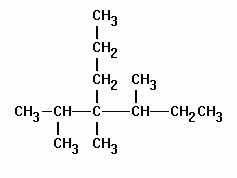 Which of the following Greek letters refers to carbon number 3 in carboxylic acids? 		_____αβϒδThe product of the oxidation of 3-methylheptanol is:						_____3-methylheptanone3-methyl-2-heptanal3-methylheptanal3-methylhepteneWhich of the following is the molecular formula for ethyl butanoate?				_____	 C6H10O2C7H12OC6H12O2C6H12OWhich of the following is the basis for aspirin and oil of wintergreen?				_____Acetic acidSalicylic acidHexanolFormic acidUnder acidic conditions, esters hydrolyze to _________ and _________			_____Carboxylic acid and a baseCarboxylic acid and waterCarboxylic acid salt and baseCarboxylic acid and alcoholAlcohols and ethers are considered to be ___________________.				_____ChiralStructural isomersStereoisomersEnantiomers 3-hexanol will oxidize to form ________________.						_____3-hexanal3-hexanone3-hexanoateNo reactionTertiary alcohols can react to form:								_____AldehydesKetonesCarboxylic acidsA and cNo reactionShort Answer:  Answer any 4 of the following 6 questions.  If you do all 6, he will only grade the first 4 (even if you got number 5 right and number 3 wrong, you will get ¾ correct…so be careful!)Write the complete esterification reaction for the formation of an ester of your choice that has 10 carbons.  Name the reactants and products. Name and draw the product for the following oxidation reactions.2-pentanol       H2O   +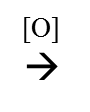 3-ethyl-1-heptanol       H2O   +3-ethyl-3-heptanol    H2O   +Complete the following reaction.  Give the name of the reaction as what the general terms for the reactant and products.CH2-O(CO)-CH3CH-O(CO)-CH2CH2CH3                        + 3NAOH CH2-O(CO)-CH2CH2CH2CH2CH3Discuss salicylic acid, including the molecules that it is the basis for.Draw a cartoon for a polyester and label the components and linkages.  How are polyesters formed?Draw and name any 5 molecules with the formula C7H14O.  (on the back is okay)